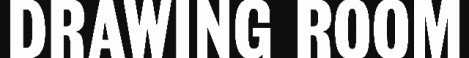 1-27 Rodney Place, London, SE17 1PP www.drawingroom.org.uk The place to discover contemporary drawing. Drawing Room is an internationally renowned non-profit gallery stimulating debate around the nature and purpose of drawing today.  Through free exhibitions, artists’ talks, practical workshops and a unique library for international contemporary drawing, we aim to nurture the production of drawings and promote understanding of them.  Drawing Room’s mission is to support artists in the development of their art and to make both the practice of drawing and the appreciation of drawings accessible to a wider audience. Drawing Room is a neighbourhood gallery, open 6 days per week, presenting a minimum of four exhibitions per annum - solo and relevant themed group exhibitions, some trans-historic that combine contemporary and historic drawings.  Drawing Room was initiated to provide the major European resource for contemporary drawing; through making a significant contribution to critical debates about modern and contemporary drawing - its methodology, theory and practice. In eighteen years it has gained an international reputation and made substantial progress towards achieving this goal. The programme confirms that drawing plays a key role for contemporary practitioners, through featuring artists who engage with and indeed redefine the material and conceptual properties of the medium, as well as those who use it as an essential springboard to make other forms of art. A distinguishing feature of this integrated and ambitious programme is that it operates on two levels – one that is accessible to a wide and diverse audience and another that allows a more specialist, academic audience to engage with probing research questions about the treatment and deployment of drawing today and in the recent past.Our resources, including our unique Study Library, publications and our website, aim to make a substantial contribution to consolidating our reputation as the major European resource for contemporary drawing. Tannery Arts & Drawing Room are sibling organisations forming a unique creative partnership. Tannery Arts provides studio space, support and resources for artists. Drawing Room presents a curated exhibition programme with an international perspective; a centre of research dedicated to the expanded language of drawing. Together a site and catalyst for ideas, making and display, bringing the processes of art and artists to a wider public.Drawing Room is currently located in temporary premises in Elephant and Castle and will be moving to a purpose-built, permanent gallery in 2022.  Staff structureFull-time staff:Co-Directors: Mary Doyle and Kate Macfarlane Gallery Manager: Suzie JonesBridget Riley Art Foundation Engagement Manager: we are currently recruiting for this new positionGallery Assistant: Alice CocksPart-time staff:Exhibitions Manager: Jacqui McIntoshStudy Librarian: Yamuna RavindranDevelopment Manager: Silvia DenaroDevelopment Liaison: Vishal Sumarria Casual Staff:Weekend gallery invigilators: a regular team of paid invigilatorsWeekday gallery invigilators: these form part of our volunteer programme